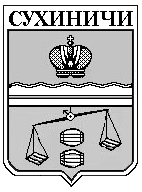 АДМИНИСТРАЦИЯ ГОРОДСКОГО ПОСЕЛЕНИЯ«ПОСЕЛОК СЕРЕДЕЙСКИЙ»Калужская областьПОСТАНОВЛЕНИЕОт   28.03.2016г.                                                                                          №  17Об отчете об исполнении бюджета ГП «Поселок Середейский» за 1 квартал 2016 годаРассмотрев исполнение бюджета ГП «Поселок Середейский» за 1 квартал 2016 года, ПОСТАНОВЛЯЕТ:1. Утвердить отчет об исполнении бюджета ГП «Поселок Середейский» за 1 квартал 2016 года по доходам в сумме 1 340 537,70  рублей, по расходам в сумме 1 806 134,54  рублей, с дефицитом   бюджета в сумме 465 596,84 рублей.2. Утвердить исполнение доходов бюджета ГП «Поселок Середейский»  за 1 квартал 2016 года согласно приложению №1 к настоящему постановлению.3. Утвердить исполнение расходов бюджета ГП «Поселок Середейский»  за 1 квартал 2016 года по ведомственной структуре расходов согласно приложению №2 к настоящему постановлению.4. Утвердить исполнение расходов бюджета ГП «Поселок Середейский»  за 1 квартал 2016 года по разделам, подразделам, целевым статьям (муниципальным программам и непрограммным направлениям деятельности), группам и подгруппам видов расходов согласно приложению №3 к настоящему постановлению.5. Утвердить исполнение расходов бюджета ГП «Поселок Середейский»  за 1 квартал 2016 года по целевым статьям (муниципальным программам и непрограммным направлениям деятельности), группам и подгруппам видов расходов согласно приложению №4 к настоящему постановлению.6. Утвердить исполнение источников финансирования дефицита бюджета ГП «Поселок Середейский»  за 1 квартал 2016 года согласно приложению №5 к настоящему постановлению. 7. Направить отчет об исполнении бюджета ГП «Поселок Середейский» за 1 квартал 2016 года на рассмотрение в  Поселковую  Думу ГП «Поселок Середейский».Глава  администрации ГП «Поселок Середейский»                                                         Е.С. ДавыдоваПожалуйста, подождите